Травма – это повреждение тканей или органов тела в результате какого-либо внешнего фактора или воздействия (ушибы, ранения, механические, термические, химические, радиационные и др.).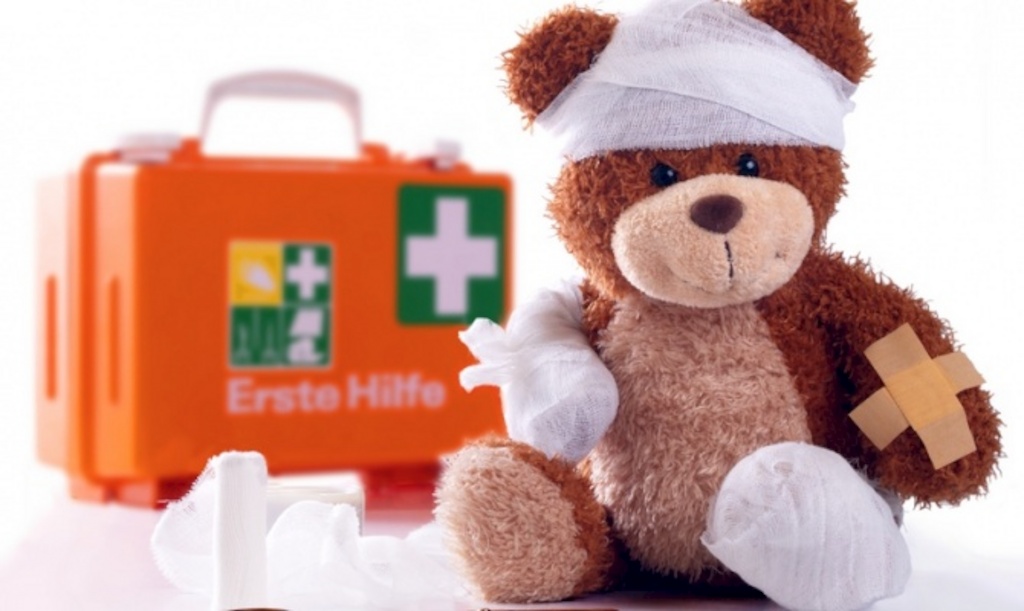 Травма – это повреждение тканей или органов тела в результате какого-либо внешнего фактора или воздействия (ушибы, ранения, механические, термические, химические, радиационные и др.).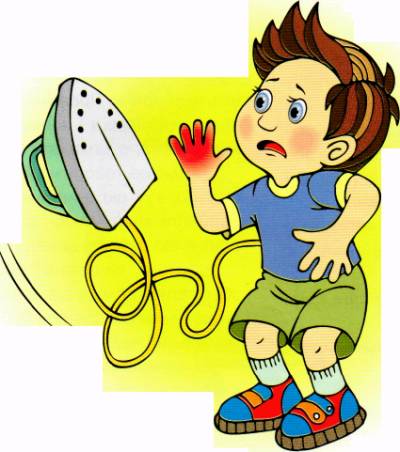 Наибольшее количество травм дети получают в бытовых условиях - около 60%.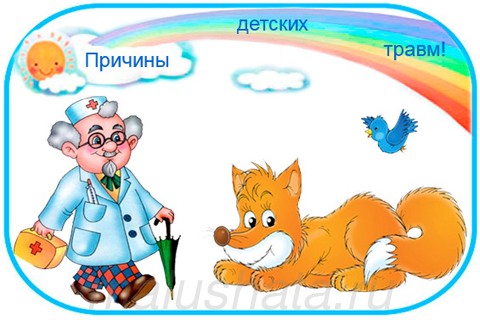 Основные виды травм, которые дети могут получить дома, и их причины:
-ожог от горячей плиты, посуды, пищи, кипятка, пара, утюга, других электроприборов и открытого огня;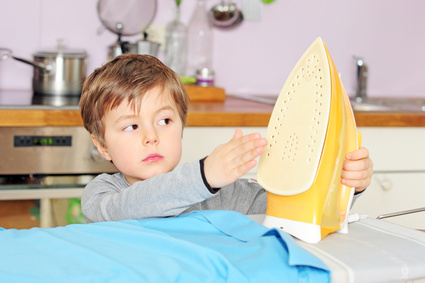 -падение с кровати, окна, стола и ступенек;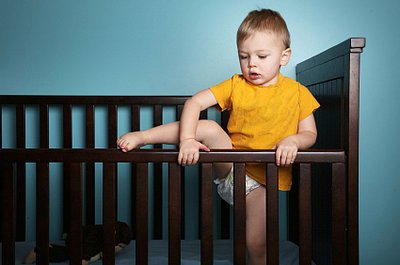 -удушье от мелких предметов (монет, пуговиц, гаек и др.);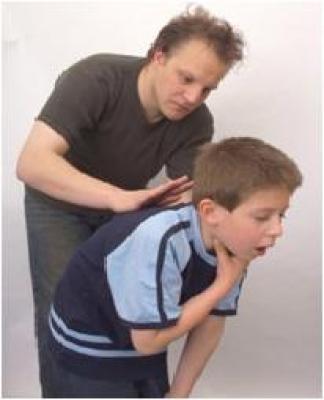 -отравление бытовыми химическими веществами (инсектицидами, моющими жидкостями, отбеливателями и др.);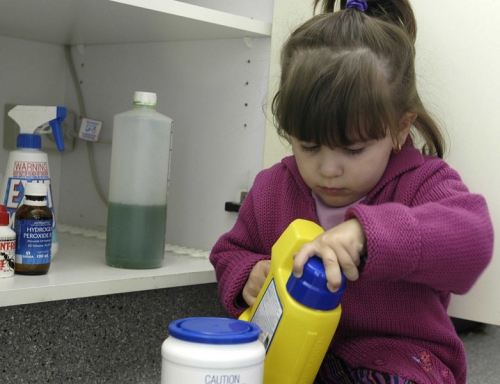 
-поражение электрическим током от неисправных электроприборов, обнаженных проводов, от втыкания игл, ножей и других металлических предметов в розетки и настенную проводку.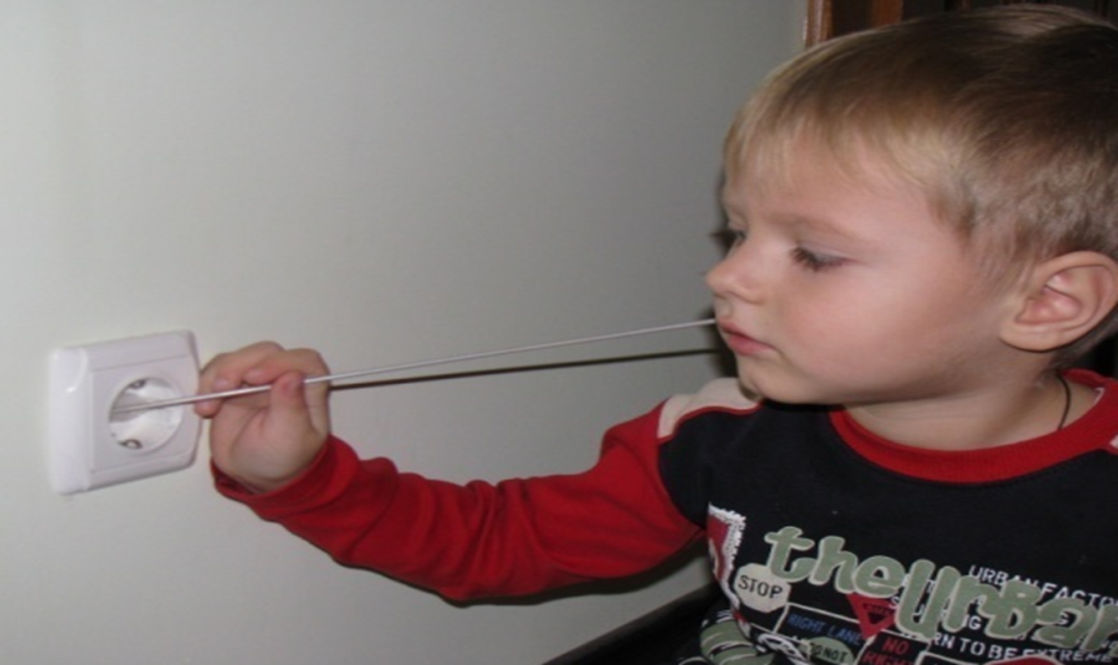 Итак, чтобы избежать детской травмы, «принимаем меры»!!!      Гостиная.• Закройте колпачками штепсельные розетки.• Закрепите электрические шнуры так, чтобы на стольные лампы нельзя было опрокинуть на пол.• Обеспечьте устойчивость торшеров или уберите их.• Закройте покрышками панели управления низко стоящих телевизоров, видеомагнитофонов.• Оберните, чем-то острые углы журнальных столиков, тумбочек.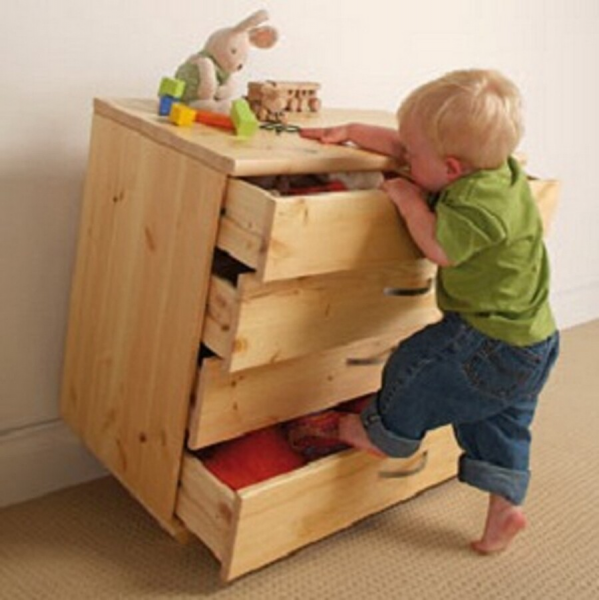 • Поставьте бьющиеся вещи вне досягаемости ребенка или же уберите их на несколько лет.• Смените назначение открытых книжных полок, ведь дети любят отрывать обложки, рвать их.• Уберите горшки с комнатными растениями.Кухня:• Пододвиньте стулья вплотную к столу, чтобы малыш не мог туда залезть.• Поместите защелки на дверцы буфетов и шкафчиков с хрупкой посудой.• Накрывая стол, ставьте посуду ближе к центру стола.• Поднимайте или подворачивайте концы скатерти, так, чтобы за них нельзя было ухватиться или вообще снимите скатерть.• Прячьте подальше ножи.• Готовьте на задних конфорках плиты: ручки сковородок и прочей посуды должны быть обращены назад.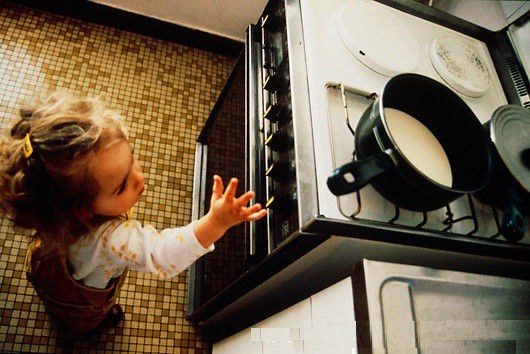 • Закройте ручки-переключатели на плите защитными колпачками.• Держите мелкие предметы, которыми ребенок может подавиться вне досягаемости. Не забывайте при этом, что ребенок может влезть на кухонный рабочий стул.• Пользуйтесь небьющейся посудой, когда ребенок находится рядом с вами.• Держите пластиковые мешки и пакеты подальше от ребенка. Разливайте горячие напитки подальше от ребенка, не ставьте их на край стола.• Выключите мелкие бытовые приборы. Уберите свисающие шнуры.• Держите чистящие средства, растворители, отбеливатели, средство для мытья посуды и прочую «токсичную» химию вне досягаемости в закрытом шкафчике.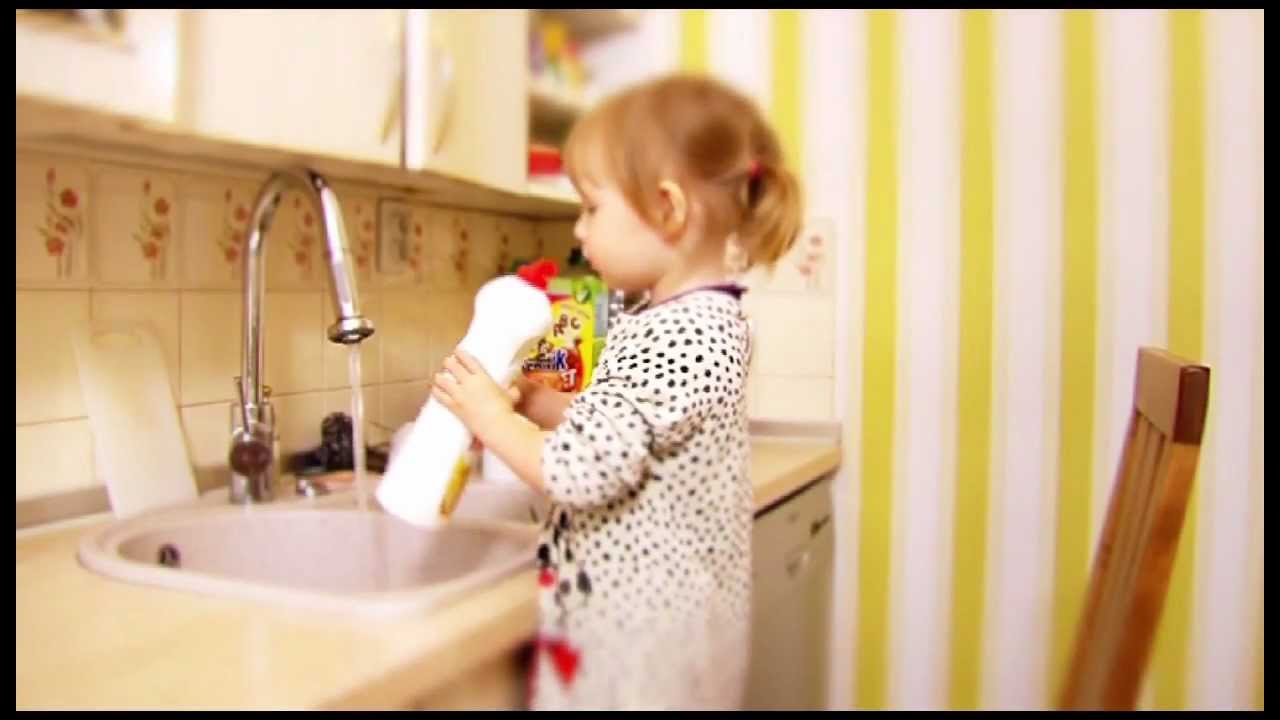 Окна и двери.Если в доме установлены стеклянные двери:• Раздвигающиеся стеклянные двери держите закрытыми.• Поместите особые предупреждающие картинки на стеклянных дверях на уровне глаз малыша.• Держите окна надежно закрытыми,.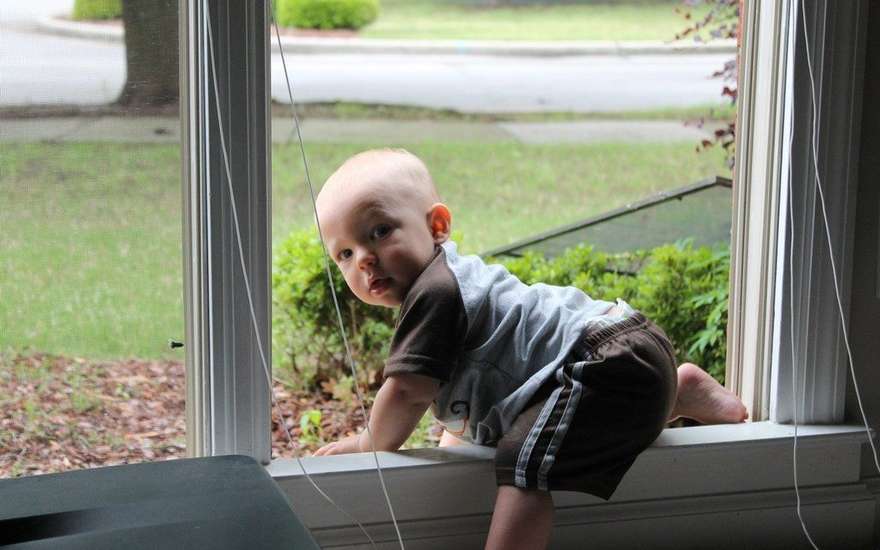 • Укоротите шнуры у штор и жалюзи так, чтобы ребенок не мог дотянуться до них.• Если балкон закрыт не полностью, то обнесите сеткой балконные ограждения так, чтобы ребенок не мог протиснуться между прутьями.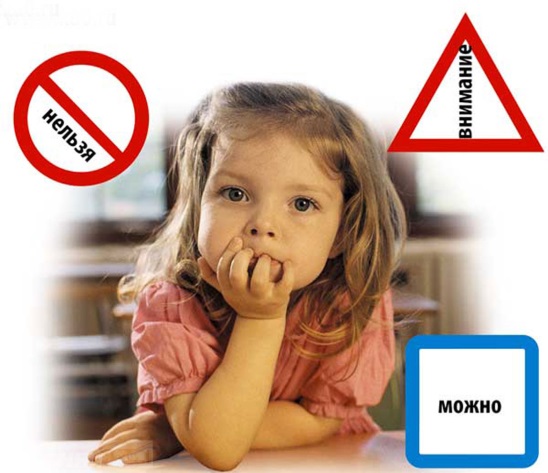 Любознательность детей – это не порок, это «прорыв во внешний мир», развитие ребенка, но в то же время это также и большая тревога родителей. Как бы нам хотелось уберечь своего малыша от любых неприятностей! Любой опытный родитель знает, что невозможно вырастить ребенка без единого синяка, ссадины или царапины. Главное – помнить одно несложное правило: «Лучше предупредить, чем лечить».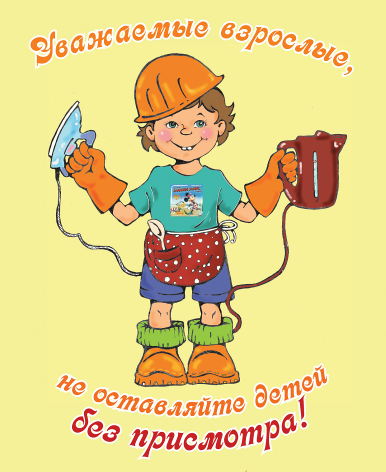 